 15th February, 2019Year 6 Dance CompetitionDear Parent/Carer,As part of our WWII topic, we are planning to host a Strictly Come Dancing Lindy Hop Competition.In order to make this as authentic an experience as possible, we would like children to come in 1940’s costume.  We have included some ideas to help you with this.We would like to invite parents to be our audience for this event. The competition will take place on Friday 22nd March, 2019.  It will start at 9.00am and finish at approximately 11.30am.  Please ensure you return the reply slip below no later that Friday 8th March, 2019 as we have limited space.Thank you for your support in this event and what will hopefully be a fantastic culmination of our work on our WWII topic.Yours faithfully,The Year 6 team----------------------------------------------------------------------------------------------------------------------------Year 6 Dance CompetitionPlease return to the school office no later than Friday 8th March, 2019Child’s name: ____________________________________Class _________I will / will not be able to attend the Strictly Come Dancing Lindy Hop Competition on Friday 22nd March 2019. (Please delete as appropriate)Name:…………………………………………………….Signed :………………………………………………….(Parent/Carer)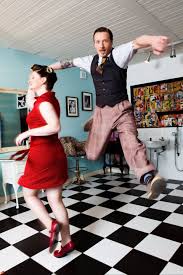 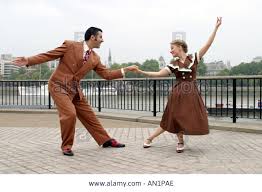 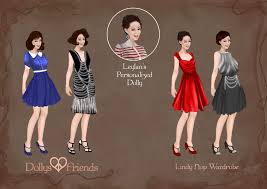 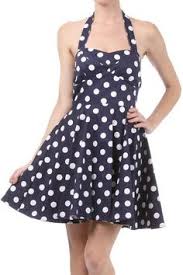 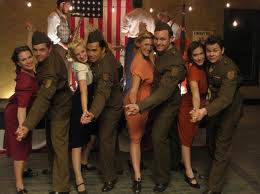 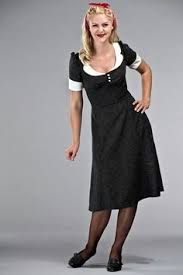 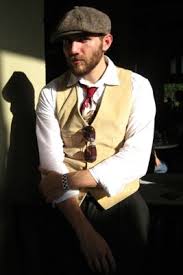 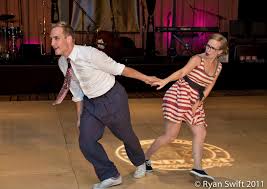 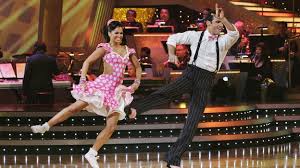 